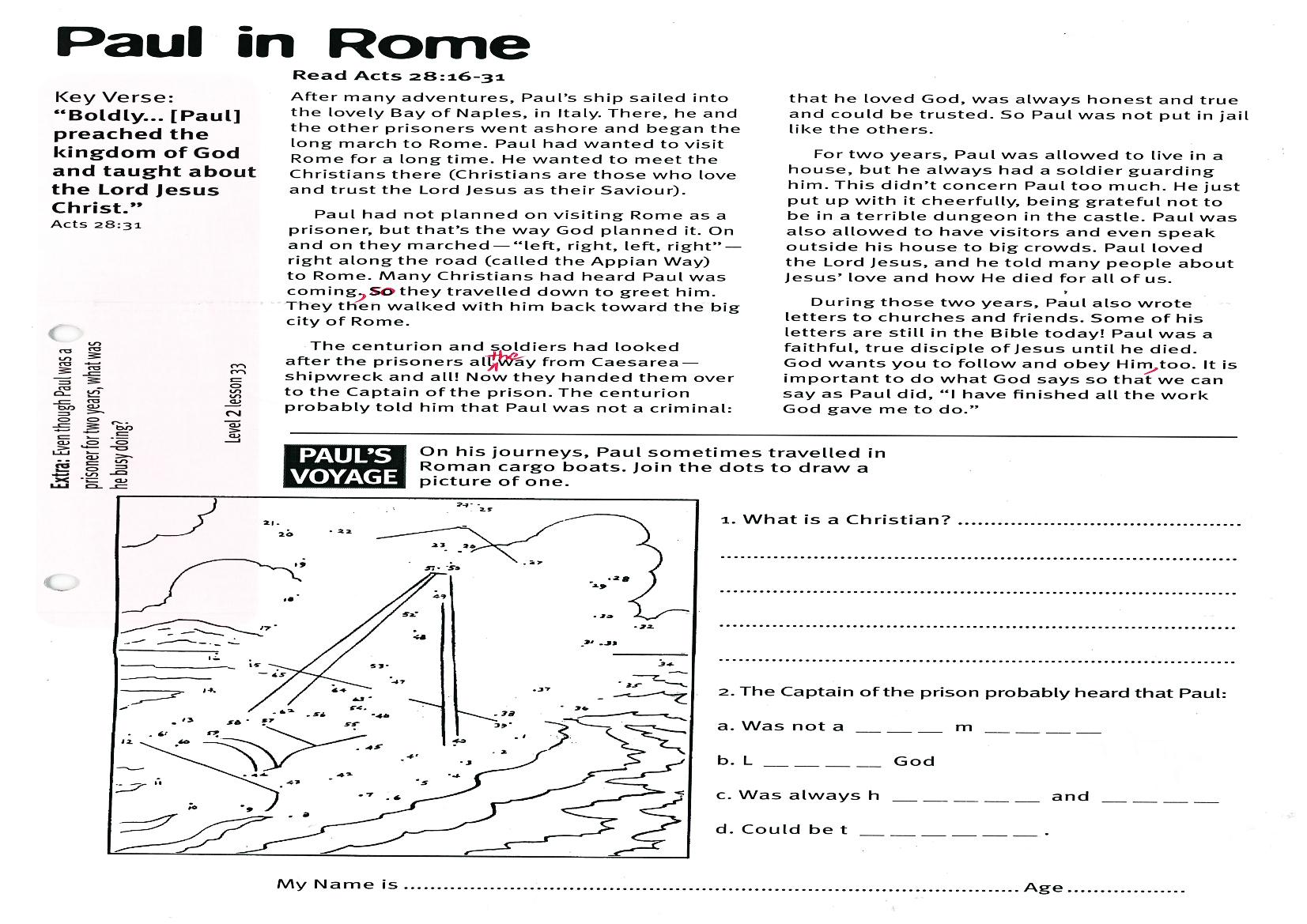 gf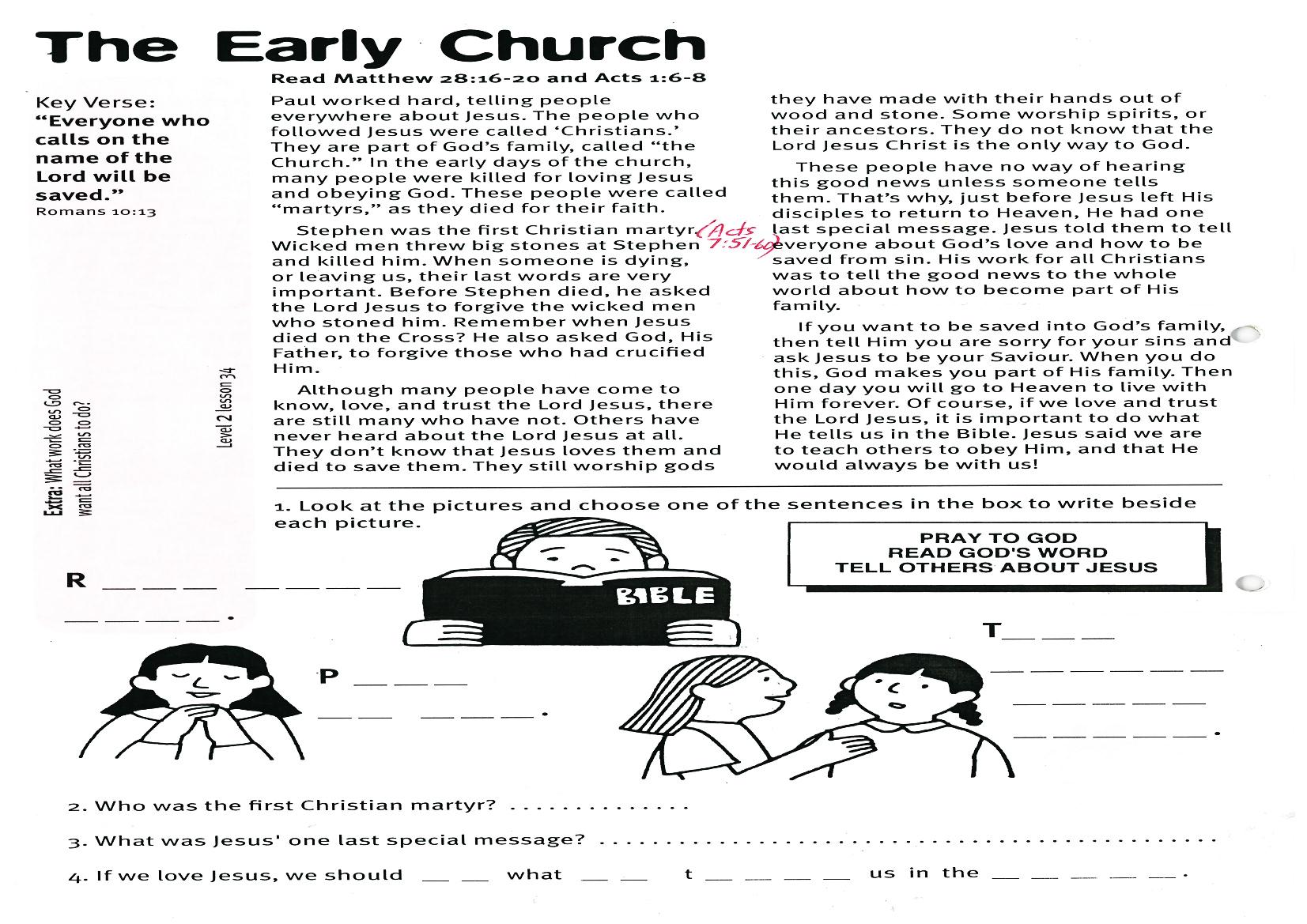 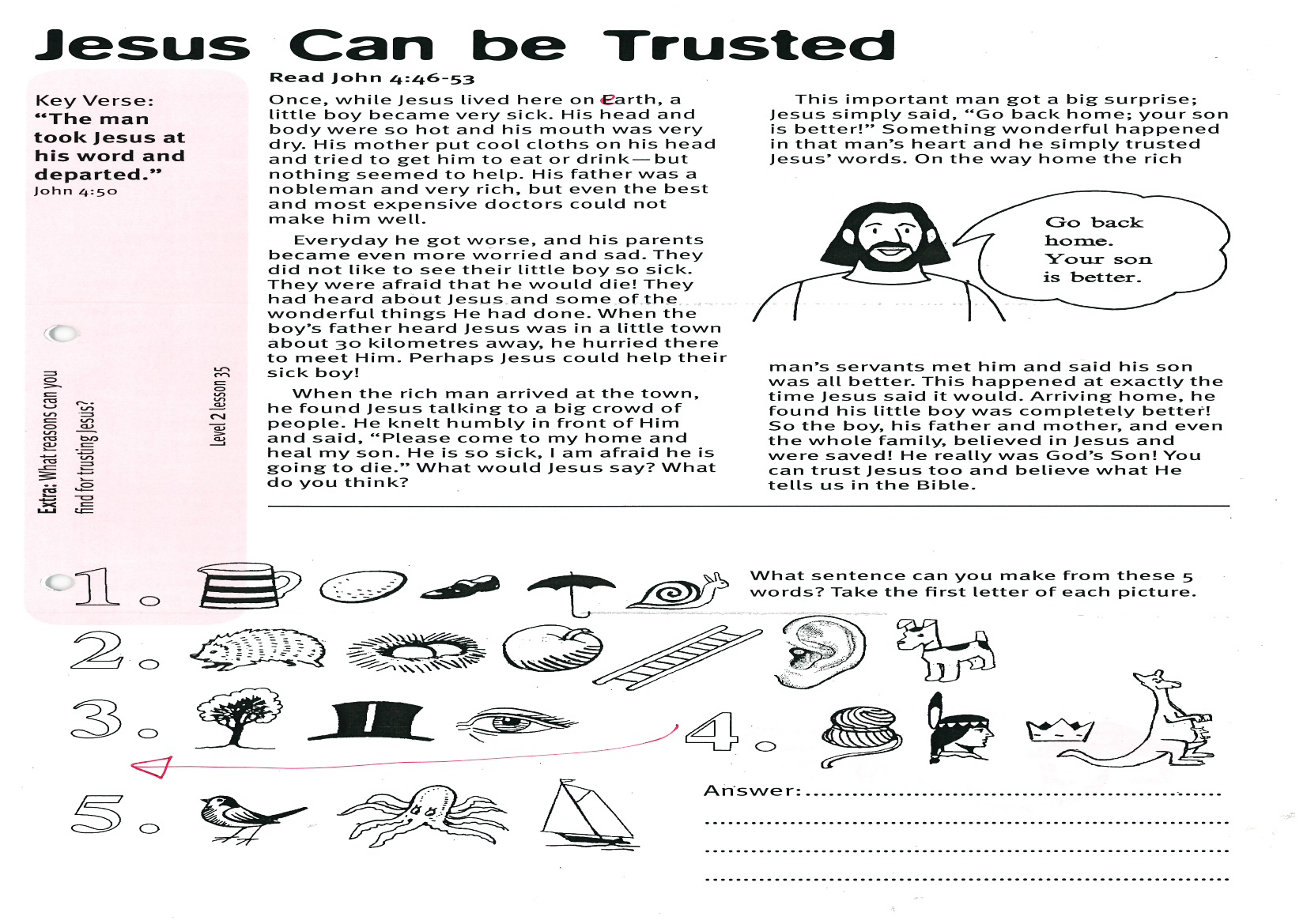 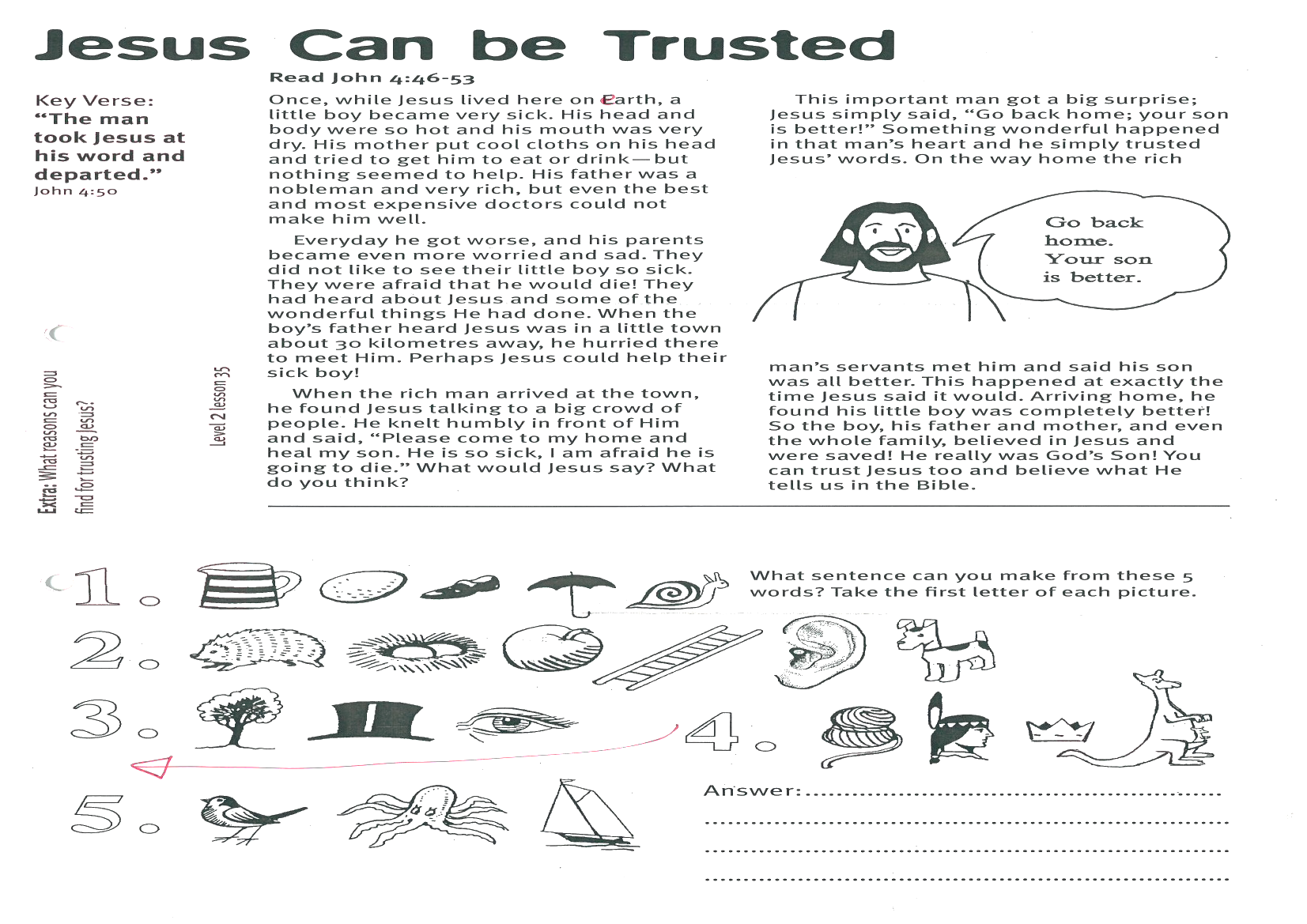 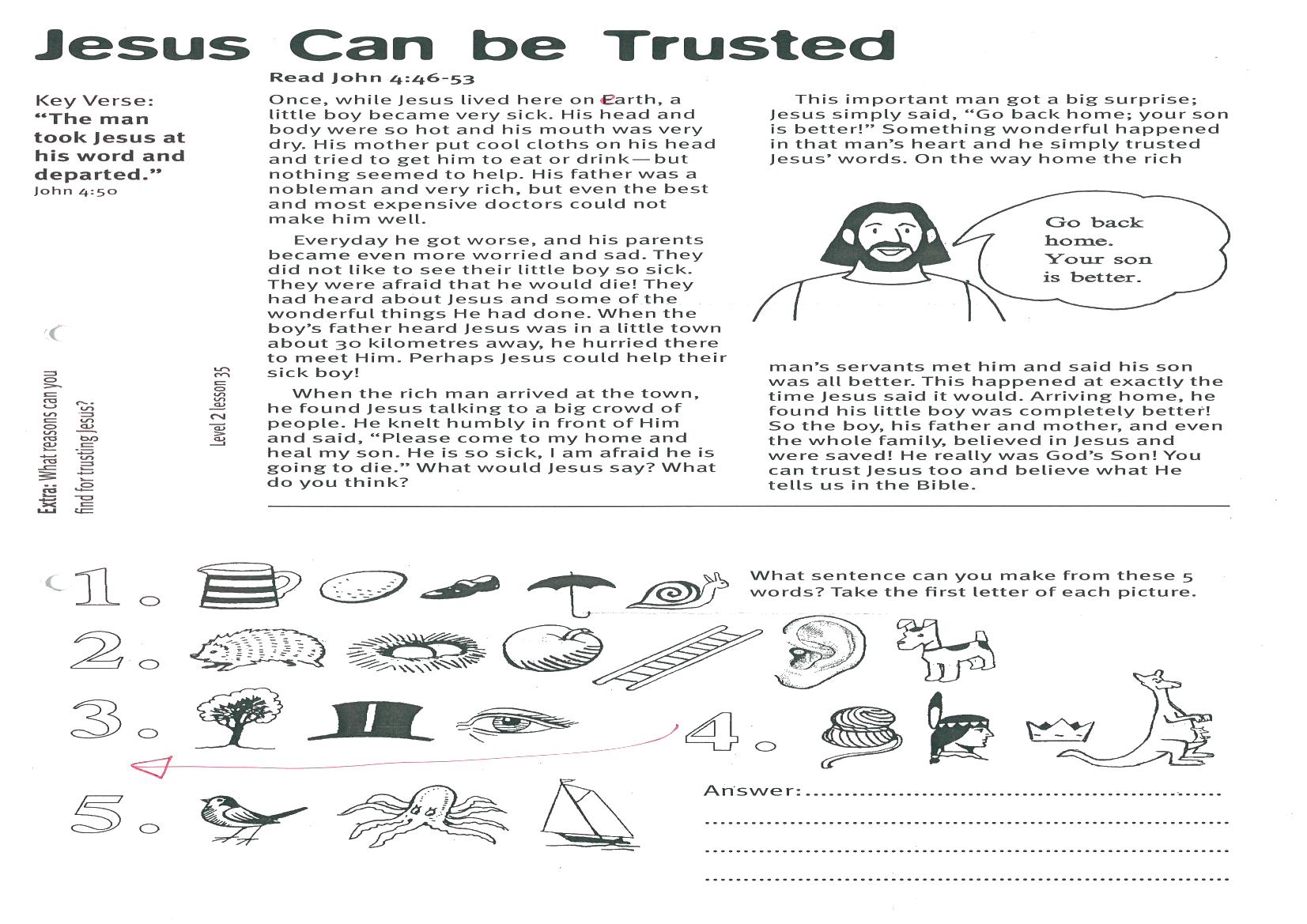 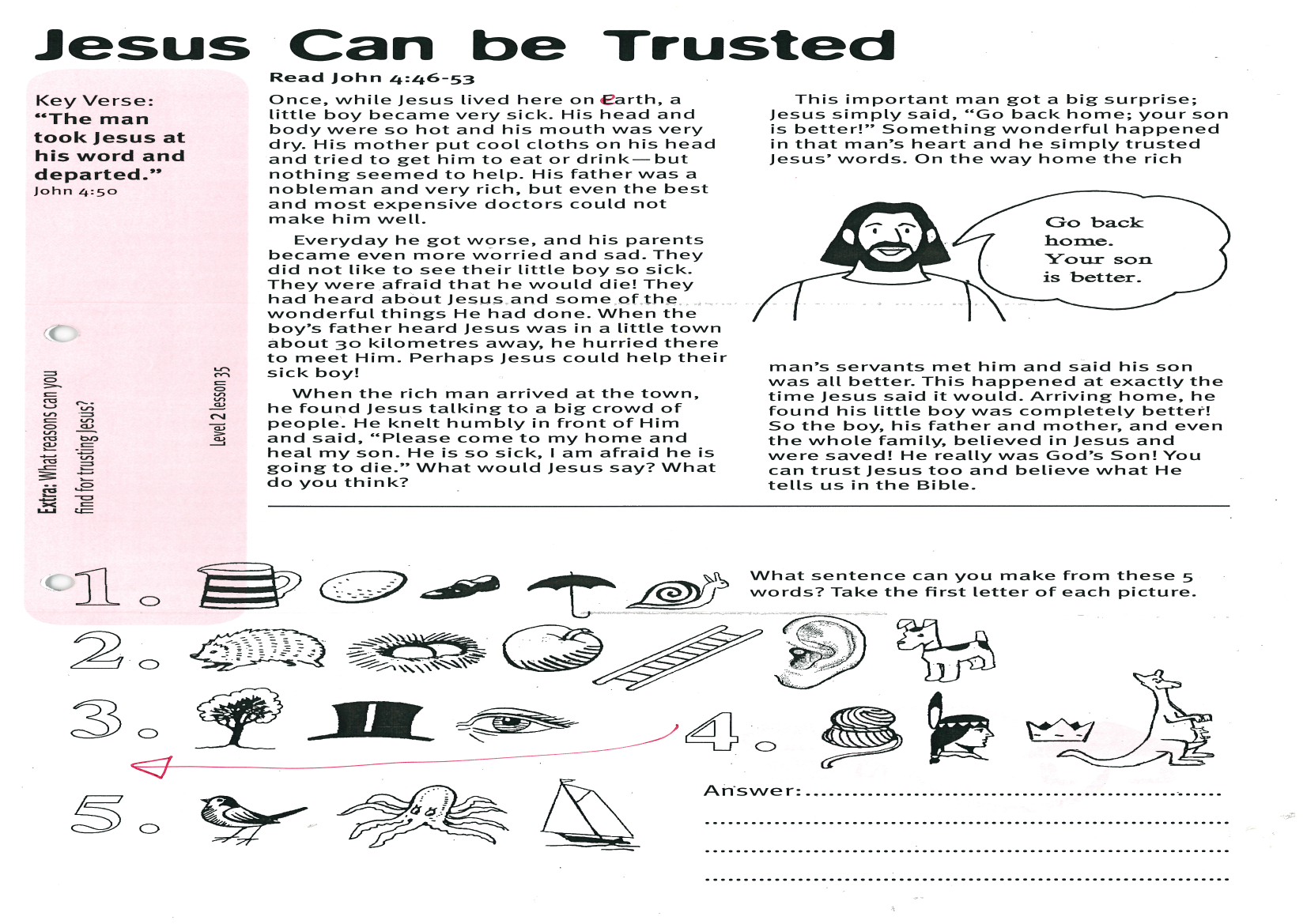 1003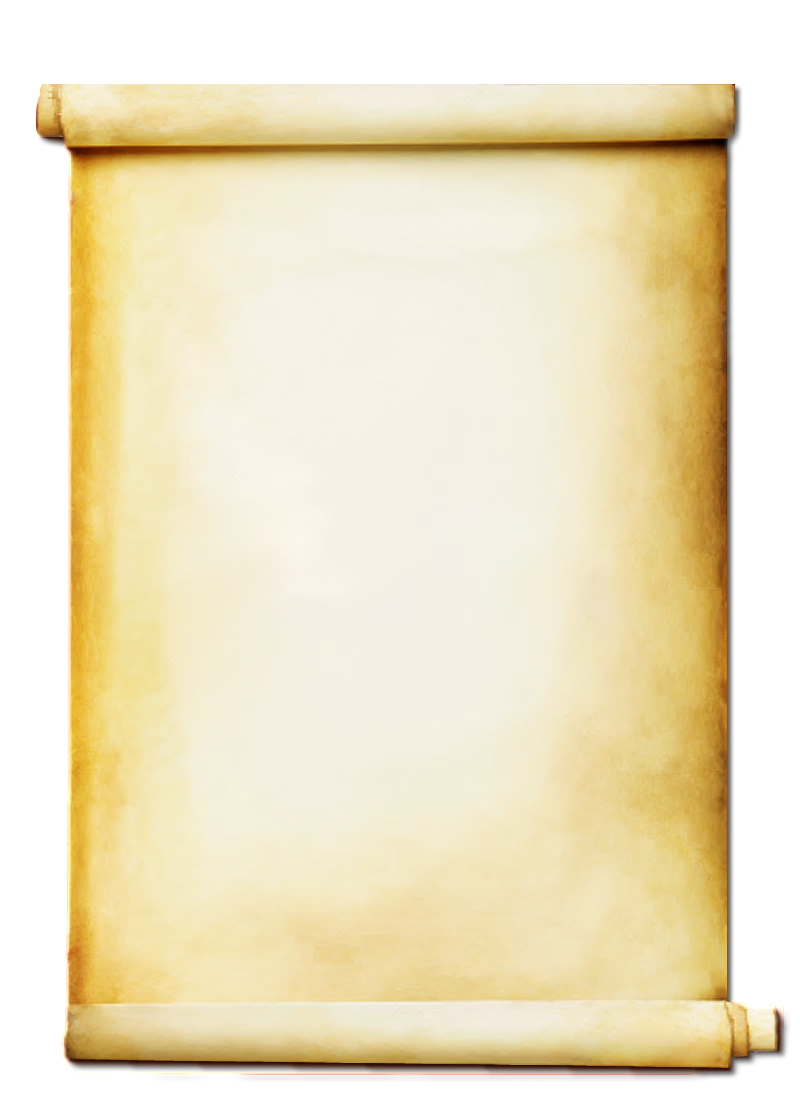 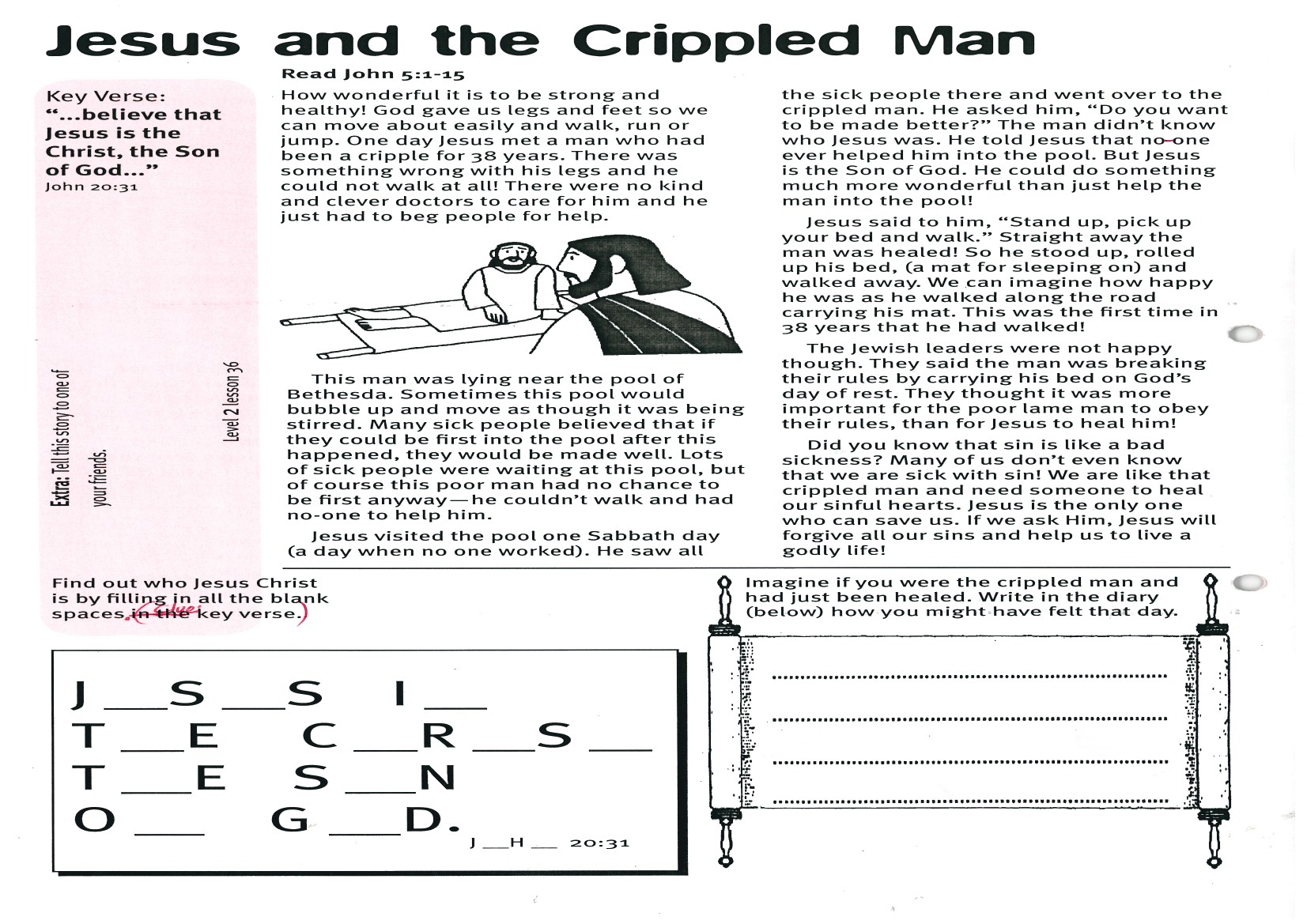 